Директору ГПОУ РК «Колледж культуры»М.А.АнкудиновойСОГЛАСИЕна обработку персональных данных,разрешенных субъектом персональных данныхдля распространенияЯ, нижеподписавшийся, ________________________________________________________________________                                                           (Ф.И.О полностью)проживающий (ая) по адресу: ____________________________________________________________________________________________________________________________,в соответствии со ст. 10.1 Федерального закона от 27.07.2006 N 152-ФЗ "О персональных данных", даю согласие государственному профессиональному образовательному учреждению Республики Коми «Коми республиканский колледж культуры им. В.Т. Чисталева» (ГПОУ РК «Колледж культуры», расположенному по адресу: г.Сыктывкар, ул.Ленина, 63 (ИНН 1101483042, ОГРН 1021100521793, сведения об информационных ресурсах оператора: www.collcul.ru. vk.com›collcul), на обработку в форме распространения моих персональных данных.Категории и перечень моих персональных данных, на обработку в форме распространения которых я даю согласие:Персональные данные:фамилия, имя, отчество;данные о специальности и курсе обучения;сведения об учебной и внеурочной деятельности с моим участиемсведения о деловых и иных личных качествах, носящих оценочный характер.Биометрические персональные данные:фотографическое изображение.Условия и запреты на обработку вышеуказанных персональных данных (ч. 9 ст. 10.1 Федерального закона от 27.07.2006 N 152-ФЗ "О персональных данных") (нужное отметить):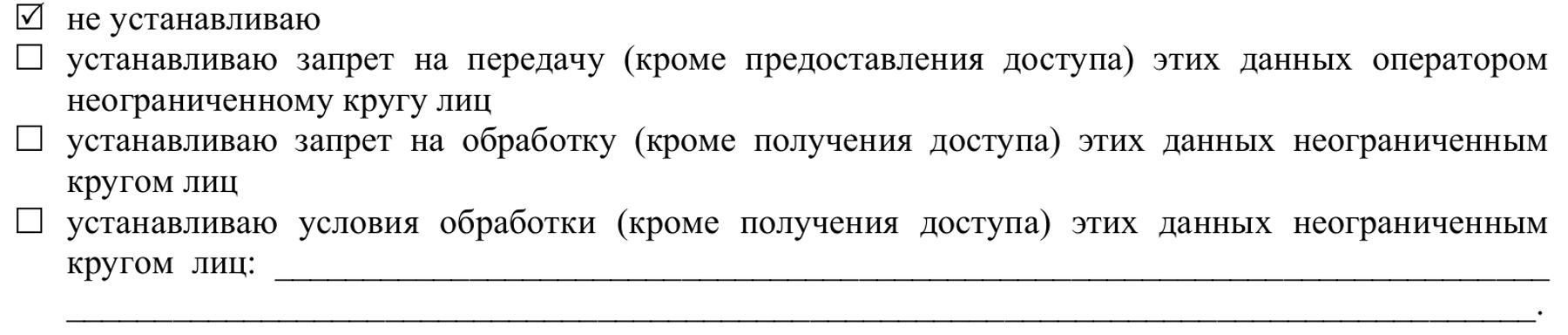 Условия, при которых полученные персональные данные могут передаваться оператором только по его внутренней сети, обеспечивающей доступ к информации лишь для строго определенных сотрудников, либо с использованием информационно-телекоммуникационных сетей, либо без передачи полученных персональных данных:не устанавливаю______________________________________________________________.Настоящее согласие действует со дня его подписания до дня отзыва в письменной форме.«______»_______________20__г.        			 ______________________					      				                              (подпись)